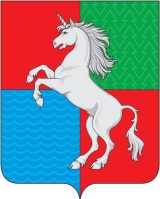 АДМИНИСТРАЦИЯ ГОРОДСКОГО ОКРУГАГОРОД ВЫКСА НИЖЕГОРОДСКОЙ ОБЛАСТИП О С Т А Н О В Л Е Н И Е01.06.2021					                                                № 1399 О внесении изменений в постановление администрации городского округа город Выкса Нижегородской области от 13 ноября 2019 года № 4146 «Об установлении порядка составления иутверждения плана финансово - хозяйственнойдеятельности муниципальных учреждений городского округа город Выкса Нижегородской области»Рассмотрев информацию Выксунского городского прокурора от 14 мая 2021 года №5-4-2021/1-21-20220054 с предложением внести изменения в постановление администрации городского округа город Выкса Нижегородской области от 13 ноября 2019 года № 4146 «Об установлении порядка составления и утверждения плана финансово – хозяйственной деятельности муниципальных учреждений городского округа город Выкса Нижегородской области» и в соответствии с Приказом Министерства финансов Российской Федерации от 2 апреля 2021 года № 53н «О внесении изменений в приложение к Требованиям к составлению и утверждению плана финансово-хозяйственной деятельности государственного (муниципального) учреждения, утвержденным приказом Министерства финансов Российской Федерации от 31 августа 2018 года №186н» администрация городского округа город Выкса Нижегородской области постановляет:1. Внести в постановление администрации городского округа город Выкса Нижегородской области от 13 ноября 2019 года № 4146 «Об установлении порядка составления и утверждения плана финансово – хозяйственной деятельности муниципальных учреждений городского округа город Выкса Нижегородской области» (в редакции постановления администрации от 21.09.2020 №1957) изменения, изложив приложение к порядку составления и утверждения плана финансово-хозяйственной деятельности муниципальных учреждений городского округа город Выкса Нижегородской области в новой редакции согласно приложению к настоящему постановлению. 2. Контроль за исполнением настоящего постановления возложить на первого заместителя  главы администрации городского округа город Выкса И.В. Пономарева.3. Настоящее постановление вступает в силу со дня его официального опубликования.Приложение к постановлению администрациигородского округа город ВыксаНижегородской областиот 01.06.2021 № 1399«Приложение к порядку составления и утверждения плана финансово-хозяйственной деятельности муниципальных учреждений городского округа город Выкса Нижегородской областиУтверждаю______________________________________________ (наименование должности)______________________________________________ (наименование учреждения)_____________  _____________________________(подпись)                    (расшифровка подписи)"__" ___________ 20__ г.План финансово-хозяйственной деятельности на 20__ г. и плановый период 20__ и 20__ годов Раздел 1. Поступления и выплаты<1> Указывается дата подписания Плана, а в случае утверждения Планауполномоченным лицом учреждения - дата утверждения Плана.    <2> В графе 3 отражаются:    по строкам 1100 - 1900 - коды аналитической группы подвида доходовбюджетов классификации доходов бюджетов;    по строкам 1980 - 1981 - коды аналитической группы вида источниковфинансирования дефицитов бюджетов классификации источников финансированиядефицитов бюджетов;    по строкам 2000 - 2720 - коды видов расходов бюджетов классификациирасходов бюджетов;    по строкам 3000 - 3030 - коды аналитической группы подвида доходовбюджетов классификации доходов бюджетов, по которым планируется уплатаналогов, уменьшающих доход (в том числе налог на прибыль, налог надобавленную стоимость, единый налог на вмененный доход для отдельных видовдеятельности);    по строкам 4000 - 4040 - коды аналитической группы вида источниковфинансирования дефицитов бюджетов классификации источников финансированиядефицитов бюджетов.    <3>   В   графе 4 указывается код классификации операций секторагосударственного   управления   в   соответствии с Порядком примененияклассификации операций сектора государственного управления, утвержденнымприказом Министерства финансов Российской Федерации от 29 ноября 2017 г.N 209 н.    <4> По строкам 0001 и 0002 указываются фактические остатки средств при внесении изменений в утвержденный План после завершения отчетного финансового года.    <5>   Показатели прочих поступлений включают в себя в том числепоказатели увеличения денежных средств за счет возврата дебиторскойзадолженности прошлых лет, включая возврат предоставленных займов(микрозаймов), а также за счет возврата средств, размещенных на банковскихдепозитах.    <6> Показатели выплат по расходам на закупки товаров, работ, услуг,отраженные в строке 2600 Раздела 1 "Поступления и выплаты" Плана, подлежатдетализации в Разделе 2 "Сведения по выплатам на закупку товаров, работ,услуг" Плана.    <7> Показатель отражается со знаком "минус".    <8> Показатели прочих выплат включают в себя в том числе показателиуменьшения денежных средств за счет возврата средств субсидий,предоставленных до начала текущего финансового года, предоставления займов(микрозаймов), размещения автономными учреждениями денежных средств набанковских депозитах.Сведения по выплатам на закупки товаров, работ, услуг <9>    Руководитель учреждения    (уполномоченное лицо учреждения) ___________ _________ _______________                                                                    (должность)  (подпись)   (расшифровка подписи)  Руководитель финансово-экономической службы___________ _________ _______________                                                                                       (должность)  (подпись)   (расшифровка подписи)   Главный бухгалтер___________ _________   _______________                                    (должность)  (подпись)   (расшифровка подписи)    Исполнитель  ___________ ___________________ _________                            (должность) (фамилия, инициалы) (телефон)    "__" ________ 20__ г.<9> В Разделе 2 "Сведения по выплатам на закупку товаров, работ, услуг" Плана детализируются показатели выплат по расходам на закупку товаров, работ, услуг, отраженные в строке 2600 Раздела 1 "Поступления и выплаты" Плана.<9.1> В случаях, если учреждению предоставляются субсидия на иные цели, субсидия на осуществление капитальных вложений или грант в форме субсидии в соответствии с абзацем первым пункта 4 статьи 78.1 Бюджетного кодекса Российской Федерации в целях достижения результатов федерального проекта, в том числе входящего в состав соответствующего национального проекта (программы), определенного Указом Президента Российской Федерации от 7 мая 2018 г. N 204 "О национальных целях и стратегических задачах развития Российской Федерации на период до 2024 года" (Собрание законодательства Российской Федерации, 2018, N 20, ст. 2817; N 30, ст. 4717), или регионального проекта, обеспечивающего достижение целей, показателей и результатов федерального проекта (далее - региональный проект), показатели строк 26310, 26421, 26430 и 26451 Раздела 2 "Сведения по выплатам на закупку товаров, работ, услуг" детализируются по коду целевой статьи (8 - 17 разряды кода классификации расходов бюджетов, при этом в рамках реализации регионального проекта в 8 - 10 разрядах могут указываться нули.<10> Плановые показатели выплат на закупку товаров, работ, услуг по строке 26000 Раздела 2 "Сведения по выплатам на закупку товаров, работ, услуг" Плана распределяются на выплаты по контрактам (договорам), заключенным (планируемым к заключению) в соответствии с гражданским законодательством Российской Федерации (строки 26100 и 26200), а также по контрактам (договорам), заключаемым в соответствии с требованиями законодательства Российской Федерации и иных нормативных правовых актов о контрактной системе в сфере закупок товаров, работ, услуг для  обеспечения государственных и муниципальных нужд, с детализацией указанных выплат по контрактам (договорам), заключенным до начала текущего финансового года (строка 26300) и планируемым к заключению в соответствующем финансовом году (строка 26400). <11> Указывается сумма договоров (контрактов) о закупках товаров, работ, услуг, заключенных без учета требований Федерального закона № 44-ФЗ и Федерального закона № 223-ФЗ, в случаях, предусмотренных указанными федеральными законами.<12> Указывается сумма закупок товаров, работ, услуг, осуществляемых в соответствии с Федеральным законом № 44-ФЗ и Федеральным законом № 223-ФЗ.<13> Муниципальным бюджетным учреждением показатель не формируется.<14> Указывается сумма закупок товаров, работ, услуг, осуществляемых в соответствии с Федеральным законом № 44-ФЗ.<15> Плановые показатели выплат на закупку товаров, работ, услуг по строке 26500 муниципального бюджетного учреждения должен быть не менее суммы показателей строк 26410, 26420, 26430 по соответствующей графе, муниципального автономного учреждения - не менее показателя строки 26430 по соответствующей графе.Глава местного самоуправления В.В.КочетковКодыот «__» ________ 20__ г. <1>от «__» ________ 20__ г. <1>ДатаОрган, осуществляющий функции и полномочия учредителя ________________Орган, осуществляющий функции и полномочия учредителя ________________по Сводному рееструОрган, осуществляющий функции и полномочия учредителя ________________Орган, осуществляющий функции и полномочия учредителя ________________глава по БКпо Сводному рееструИННУчреждение ___________________________________Учреждение ___________________________________КППЕдиница измерения: руб.Единица измерения: руб.по ОКЕИ383Наименование показателяКод строкиКод по бюджетной классификации Российской Федерации <2>Аналитический код <3>СуммаСуммаСуммаСуммаНаименование показателяКод строкиКод по бюджетной классификации Российской Федерации <2>Аналитический код <3>на 20__ г. текущий финансовый годна 20__ г. первый год планового периодана 20__ г. второй год планового периодаза пределами планового периода12345678Остаток средств на начало текущего финансового года <4>0001xxОстаток средств на конец текущего финансового года <4>0002xxДоходы, всего:1000в том числе:доходы от собственности, всего1100в том числе:1110доходы от оказания услуг, работ, компенсации затрат учреждений, всего1200в том числе:субсидии на финансовое обеспечение выполнения муниципального задания за счет средств бюджета публично-правового образования, создавшего учреждение1210доходы от штрафов, пеней, иных сумм принудительного изъятия, всего1300в том числе:1310безвозмездные денежные поступления, всего1400в том числе: целевые субсидии1410субсидии на осуществление капитальных вложений1420прочие доходы, всего1500в том числе:доходы от операций с активами, всего1900в том числе:прочие поступления, всего <5>1980из них:увеличение остатков денежных средств за счет возврата дебиторской задолженности прошлых лет1981xРасходы, всего2000в том числе:на выплаты персоналу, всего2100xв том числе:оплата труда2110xпрочие выплаты персоналу, в том числе компенсационного характера2120xиные выплаты, за исключением фонда оплаты труда учреждения, для выполнения отдельных полномочий2130xвзносы по обязательному социальному страхованию на выплаты по оплате труда работников и иные выплаты работникам учреждений, всего2140xв том числе:на выплаты по оплате труда2141xна иные выплаты работникам2142xстраховые взносы на обязательное социальное страхование в части выплат персоналу, подлежащих обложению страховыми взносами2180xв том числе:на оплату труда стажеров2181xсоциальные и иные выплаты населению, всего2200xв том числе:социальные выплаты гражданам, кроме публичных нормативных социальных выплат2210xиз них:пособия, компенсации и иные социальные выплаты гражданам, кроме публичных нормативных обязательств2211xвыплата стипендий, осуществление иных расходов на социальную поддержку обучающихся за счет средств стипендиального фонда2220xна премирование физических лиц за достижения в области культуры, искусства, образования, науки и техники, а также на предоставление грантов с целью поддержки проектов в области науки, культуры и искусства2230xиные выплаты населению2240xуплата налогов, сборов и иных платежей, всего2300xиз них:налог на имущество организаций и земельный налог2310xиные налоги (включаемые в состав расходов) в бюджеты бюджетной системы Российской Федерации, а также государственная пошлина2320xуплата штрафов (в том числе административных), пеней, иных платежей2330xбезвозмездные перечисления организациям и физическим лицам, всего2400xиз них:гранты, предоставляемые бюджетным учреждениям 2410xгранты, предоставляемые автономным учреждениям2420xгранты, предоставляемые иным некоммерческим организациям (за исключением бюджетных и автономных учреждений)2430xгранты, предоставляемые другим организациям и физическим лицам2440взносы в международные организации2450платежи в целях обеспечения реализации соглашений с правительствами иностранных государств и международными организациями2460прочие выплаты (кроме выплат на закупку товаров, работ, услуг)2500xисполнение судебных актов Российской Федерации и мировых соглашений по возмещению вреда, причиненного в результате деятельности учреждения2520xрасходы на закупку товаров, работ, услуг, всего <6>2600в том числе:закупку научно-исследовательских и опытно-конструкторских работ и технологических работ2610закупку товаров, работ, услуг в целях капитального ремонта государственного (муниципального) имущества2630прочую закупку товаров, работ и услуг, всего2640закупку товаров, работ, услуг в целях создания, развития, эксплуатации и вывода из эксплуатации государственных информационных систем2650закупку энергетических ресурсов2660капитальные вложения в объекты муниципальной собственности, всего2700в том числе:приобретение объектов недвижимого имущества муниципальными учреждениями2710строительство (реконструкция) объектов недвижимого имущества муниципальными учреждениями2720Выплаты, уменьшающие доход, всего <7>3000xв том числе:налог на прибыль <7>3010xналог на добавленную стоимость <7>3020xпрочие налоги, уменьшающие доход <7>3030xПрочие выплаты, всего <8>4000xиз них:возврат в бюджет средств субсидии4010xN п/пНаименование показателяКоды строкГод начала закупкиКод по бюджетной классификации Российской Федерации <9.1>СуммаСуммаСуммаСуммаN п/пНаименование показателяКоды строкГод начала закупкиКод по бюджетной классификации Российской Федерации <9.1>на 20__ г. (текущий финансовый год)на 20__ г. (первый год планового периода)на 20__ г. (второй год планового периода)за пределами планового периода12344.156781Выплаты на закупку товаров, работ, услуг, всего <10>26000x1.1.в том числе:по контрактам (договорам), заключенным до начала текущего финансового года без применения норм Федерального закона от 5 апреля 2013 г. № 44-ФЗ «О контрактной системе в сфере закупок товаров, работ, услуг для обеспечения государственных и муниципальных нужд» (далее - Федеральный закон № 44-ФЗ) и Федерального закона от 18 июля 2011 г. № 223-ФЗ «О закупках товаров, работ, услуг отдельными видами юридических лиц» (далее - Федеральный закон № 223-ФЗ) <11>26100x1.2.по контрактам (договорам), планируемым к заключению в соответствующем финансовом году без применения норм Федерального закона № 44-ФЗ и Федерального закона № 223-ФЗ <11>26200x1.3.по контрактам (договорам), заключенным до начала текущего финансового года с учетом требований Федерального закона № 44-ФЗ и Федерального закона № 223-ФЗ <12>26300x1.3.1в том числе:в соответствии с Федеральным законом N 44-ФЗ26310из них <9.1>:26310.11.3.2в соответствии с Федеральным законом N 223-ФЗ263201.4.по контрактам (договорам), планируемым к заключению в соответствующем финансовом году с учетом требований Федерального закона № 44-ФЗ и Федерального закона № 223-ФЗ <12>26400x1.4.1в том числе:за счет субсидий, предоставляемых на финансовое обеспечение выполнения государственного (муниципального) задания26410x1.4.1.1.в том числе:в соответствии с Федеральным законом №44-ФЗ26411x1.4.1.2.в соответствии с Федеральным законом № 223-ФЗ <13>26412x1.4.2.за счет субсидий, предоставляемых в соответствии с абзацем вторым пункта 1 статьи 78.1 Бюджетного кодекса Российской Федерации26420x1.4.2.1в том числе:в соответствии с Федеральным законом № 44-ФЗ26421xиз них <9.1>:26421.11.4.2.2.в соответствии с Федеральным законом № 223-ФЗ <13>26422x1.4.3.за счет субсидий, предоставляемых на осуществление капитальных вложений <14>26430xиз них <9.1>26430.11.4.4.за счет прочих источников финансового обеспечения26450x1.4.4.1.в том числе:в соответствии с Федеральным законом № 44-ФЗ26451xиз них <9.1>26451.11.4.4.2.в соответствии с Федеральным законом № 223-ФЗ26452x2.Итого по контрактам, планируемым к заключению в соответствующем финансовом году в соответствии с Федеральным законом № 44-ФЗ, по соответствующему году закупки <15>26500xв том числе по году начала закупки:26510265103.Итого по договорам, планируемым к заключению в соответствующем финансовом году в соответствии с Федеральным законом № 223-ФЗ, по соответствующему году закупки26600xв том числе по году начала закупки:2661026610